Инструкция по работе с электронным банком заданий при проведении оценки формирования функциональной грамотности обучающихся 8–9 классов в Камчатском краеЭлектронный банк заданий для оценки функциональной грамотности (далее – Банк заданий) создан для проведения мероприятий, нацеленных на подготовку обучающихся к тестированию для выявления уровня их функциональной грамотности, то есть способности применять полученные знания и умения для решения различных проблем. Возможности ресурса включают в себя ознакомление с электронным банком тренировочных заданий, прохождение тестирования обучающимися в режиме реального времени, проверку развернутых ответов.Вход учителя в Банк заданий осуществляется только с использованием учетной записи портала «Российская электронная школа» (далее - РЭШ), в связи с чем необходима предварительная регистрация на портале РЭШ в роли «Учитель». При регистрации на портале РЭШ необходимо указывать регион, населенный пункт и образовательную организацию.Для проведения мероприятий по оценке функциональной грамотности учителю необходимо авторизоваться в Банке заданий и создать соответствующее мероприятие. Учитель может выбрать: направление функциональной грамотности, вариант диагностической работы, количество обучающихся. Ссылка и личный код для входа обучающихся в Банк заданий будут сгенерированы автоматически. Учитель передает их индивидуально каждому обучающемуся. Ученики проходят диагностическую работу на ресурсе в сети «Интернет» без регистрации в Банке заданий, получив ссылку и личный код от учителя. Оценку результатов учитель проводит самостоятельно в соответствии с критериями оценивания. Учитель имеет возможность просматривать результаты прохождения тестирования своих учеников в разбивке по заданиям. Рекомендуется для проведения тестирования использовать браузер Google Chrome версии 68 и выше, либо Mozilla Firefoх версии 57 и выше.При подготовке и проведении оценки формирования функциональной грамотности обучающихся 8–9 классов в Камчатском крае Вы можете изучить инструкции в формате видеолекций или воспользоваться настоящей инструкцией. Содержание:Ссылки на инструктивный материал 1 Регистрация часть 1 - https://youtu.be/Mx3qUBlZSG02 Регистрация часть 2 - https://youtu.be/76FlcWvmAdw 3 Создание диагностической работы - https://youtu.be/UEW1Ct4O0i44 Просмотр от имени ученика - https://youtu.be/-XwwbN7_OMk 5 Просмотр результатов, экспертиза - https://youtu.be/N4CiZK4CxIA	Важно!	При выборе и распределении работ по оценке направлений функциональной грамотности необходимо учесть выборку образовательных организаций и классов, представленную в Приложении к приказу в электронном виде (файл Приложение_распределение ОО 8-9 классы_на 13.12.2021.xlsx)Перейдите на сайт https://fg.resh.edu.ru/. Нажмите кнопку Войти как учитель.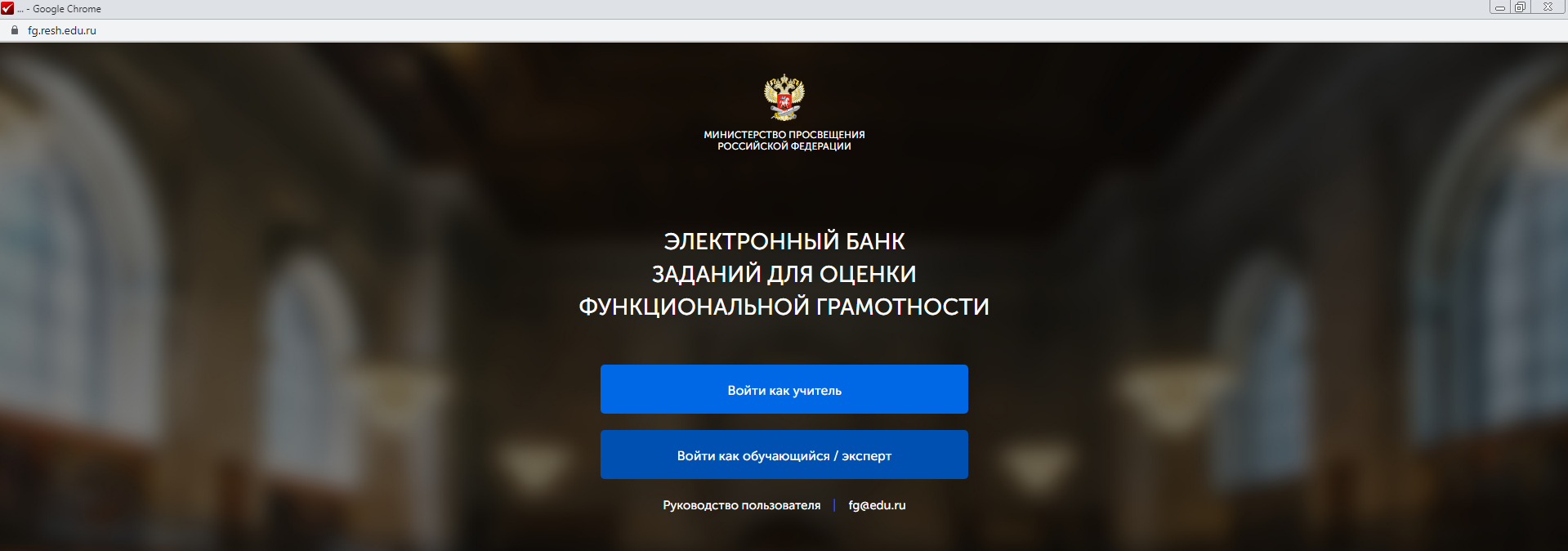 Если Вы зарегистрированы в РЭШ, то введите логин и пароль, нажмите Войти и перейдите к шагу 2.Шаг 1. Регистрация на сайте Российской электронной школы.Если Вы не зарегистрированы в РЭШ, нажмите кнопку Зарегистрироваться в РЭШ.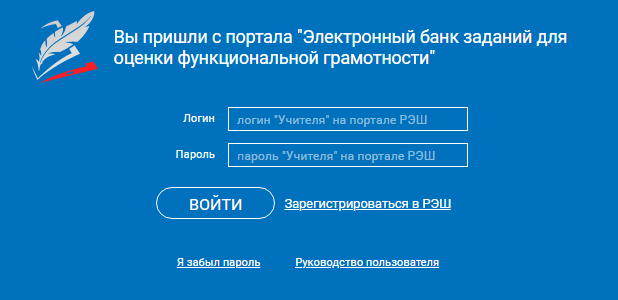 В следующем окне выберите роль Учитель и заполните все необходимые поля для регистрации. Нажмите кнопку Поступить в школу (рис. 3).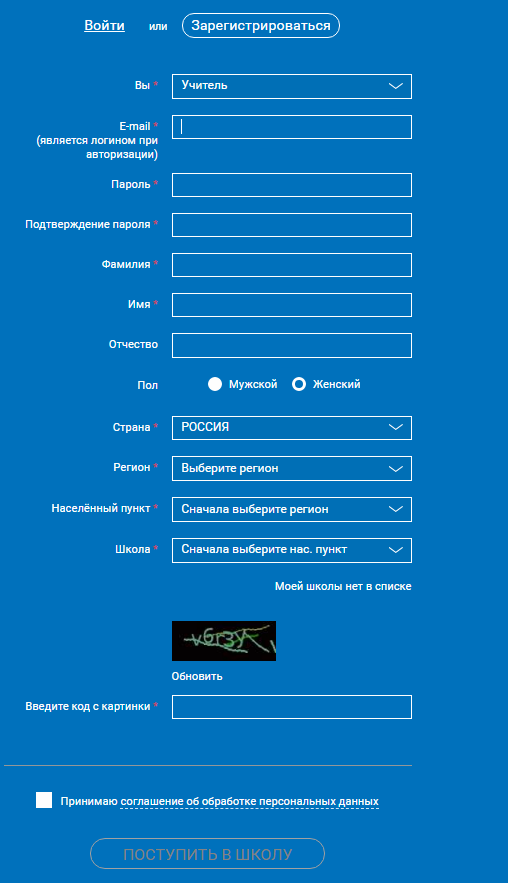 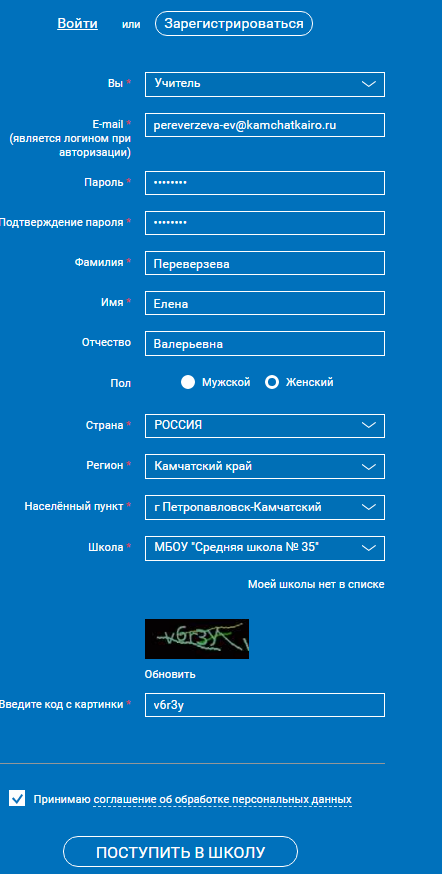 Вам будет отправлено письмо на адрес электронной почты с подтверждением регистрации (рис. 4).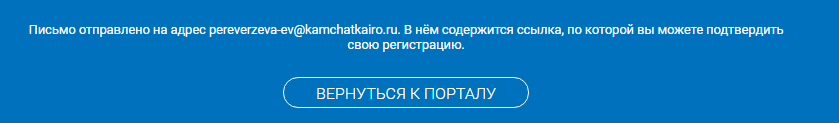 Перейдите в свой почтовый ящик и откройте письмо с подтверждением регистрации на портале «Российская электронная школа». Примечание. Если в папке Входящие нет письма, то необходимо проверить папку Спам. Если письмо присутствует в папке Спам, то его необходимо переместить в папку Входящие (чтобы в нем заработала ссылка): поставить флажок напротив письма и нажать кнопку Не спам (рис. 5).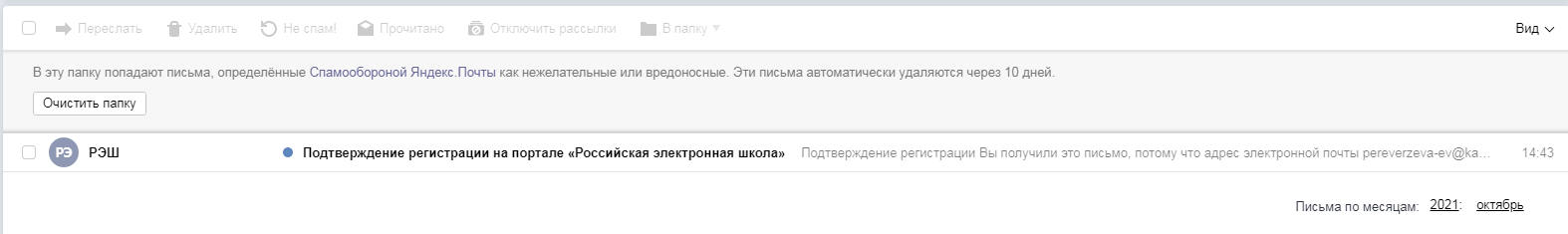 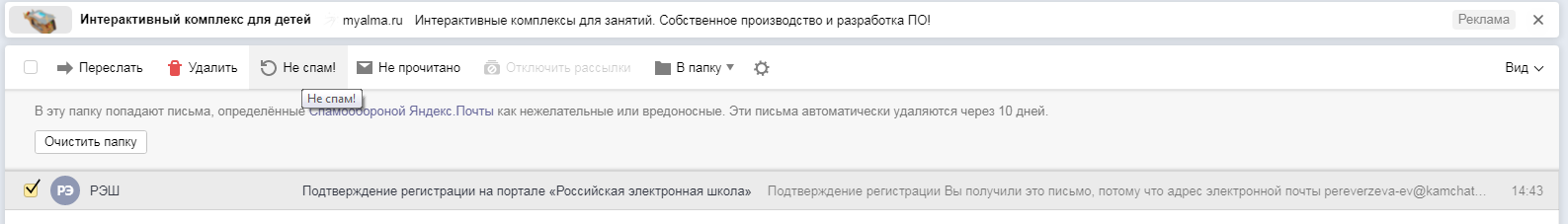 Откройте письмо и перейдите по ссылке для подтверждения регистрации в РЭШ (рис. 6).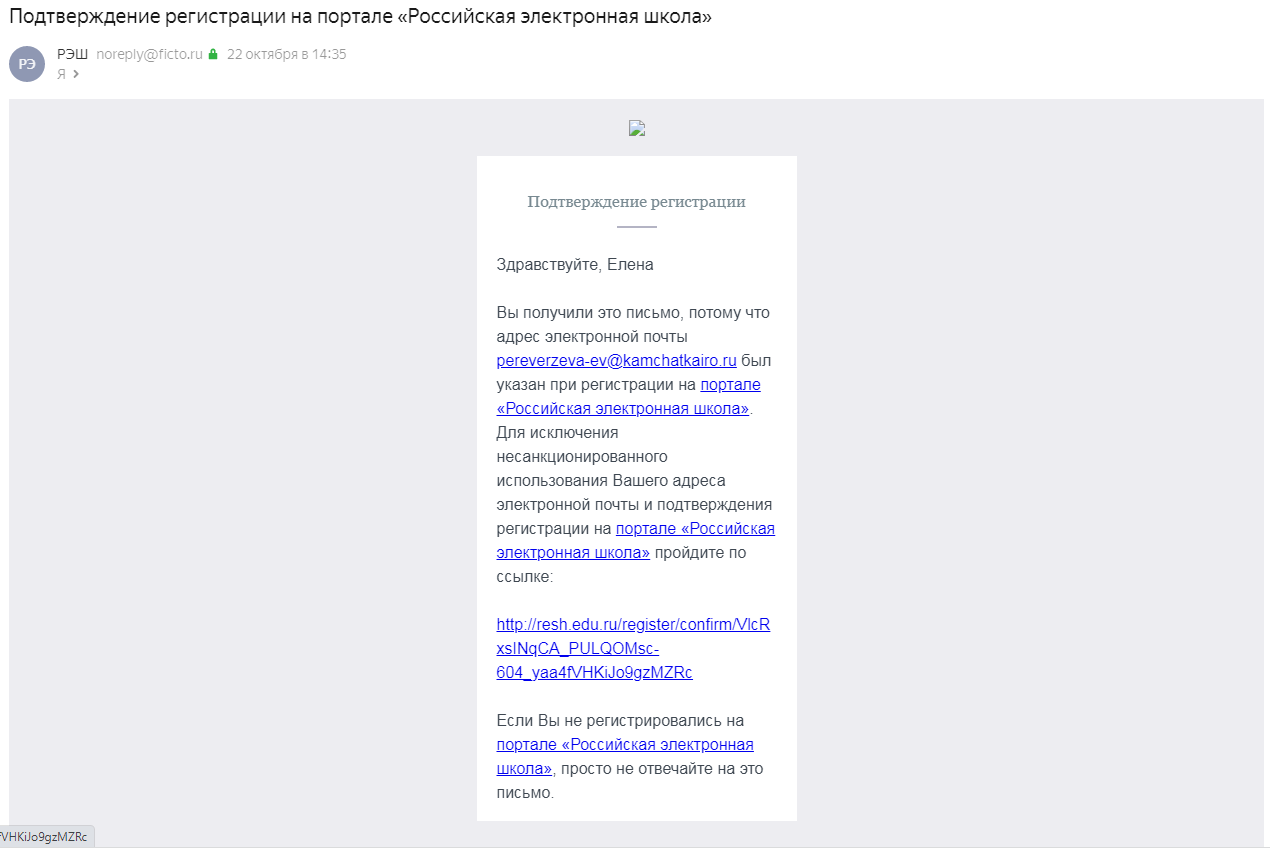 В следующем окне нажмите кнопку Вернуться к порталу (рис. 7).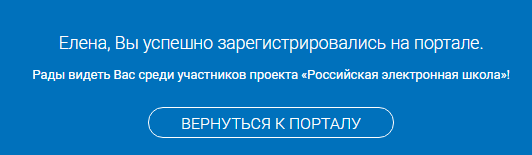 Далее нажмите кнопку Войти как учитель, в следующем окне введите логин и пароль, указанные при регистрации. Нажмите кнопку Войти.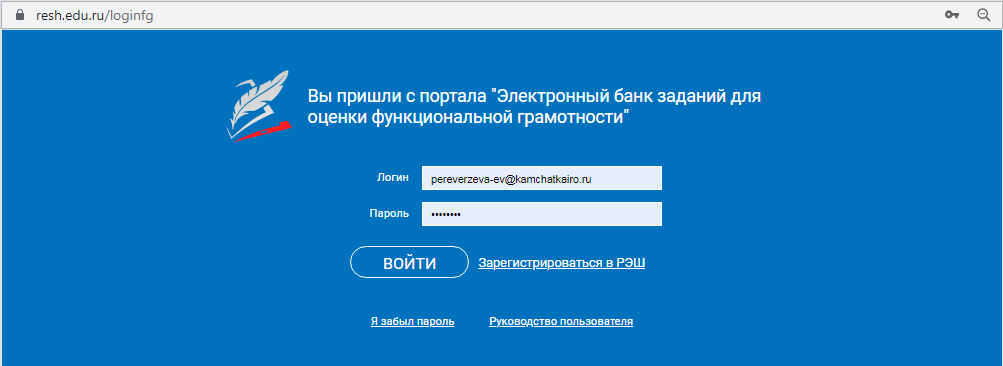 Шаг 2. Создание диагностической работы.В разделе Мероприятия нажмите на кнопку Создать мероприятие (это и есть создание диагностической работы).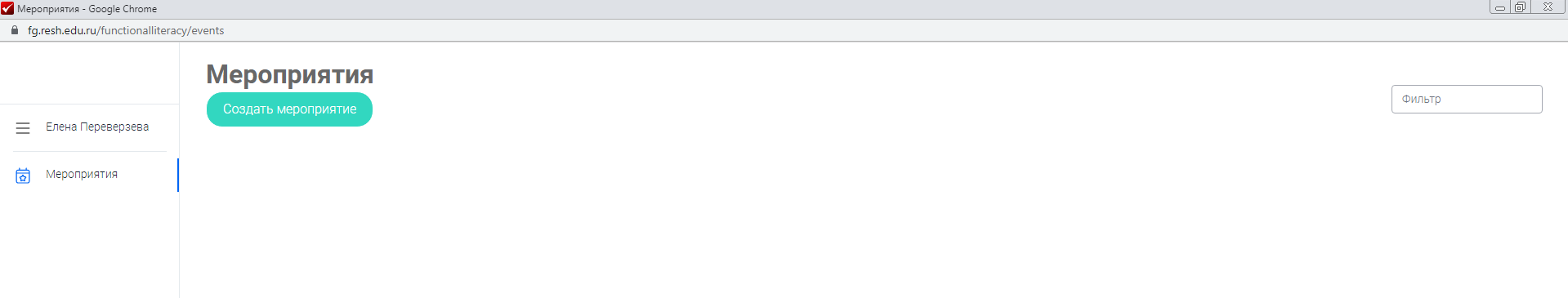 Откроется окно «Создание мероприятия». Введите Название мероприятия, выберите нужное направление функциональной грамотности, дату и время проведения диагностической работы. Для добавления варианта диагностической работы нажмите на ссылку Укажите КИМ (рис. 10).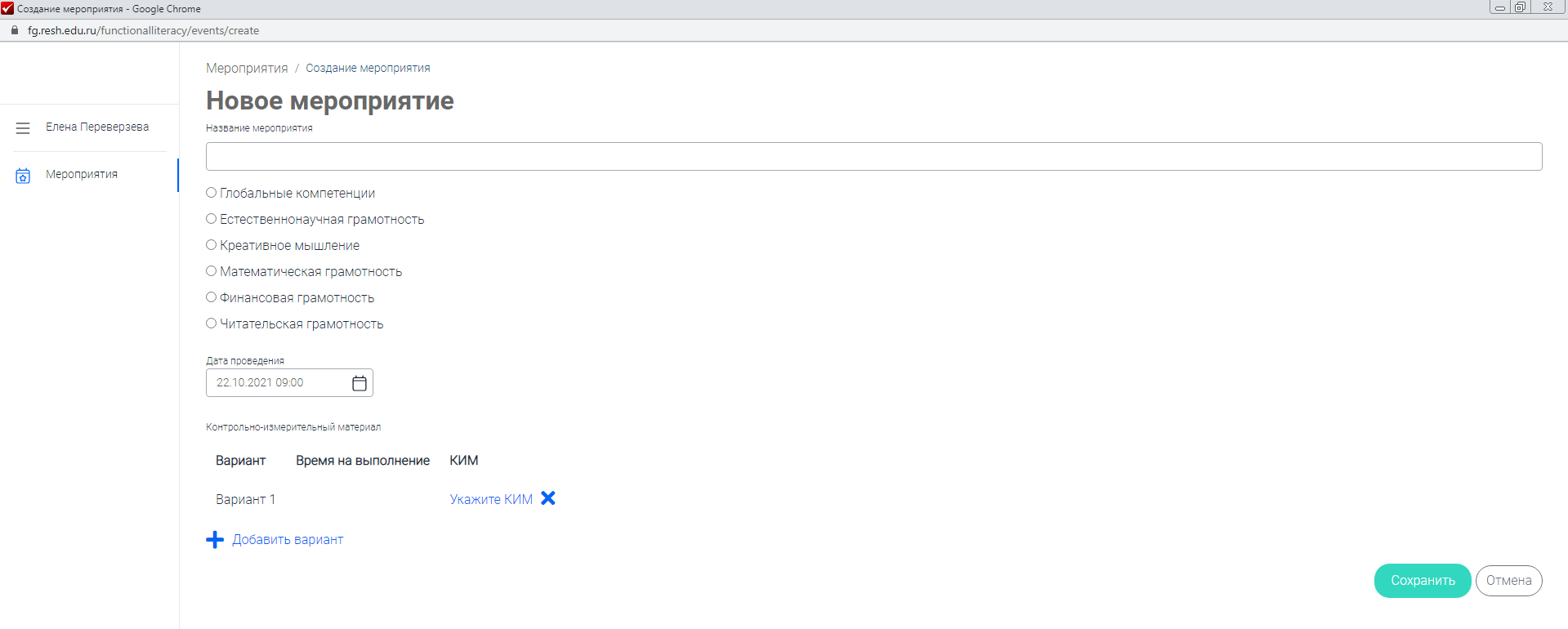 В появившемся окне выберите класс и вариант. Нажмите кнопку Выбрать (рис. 11).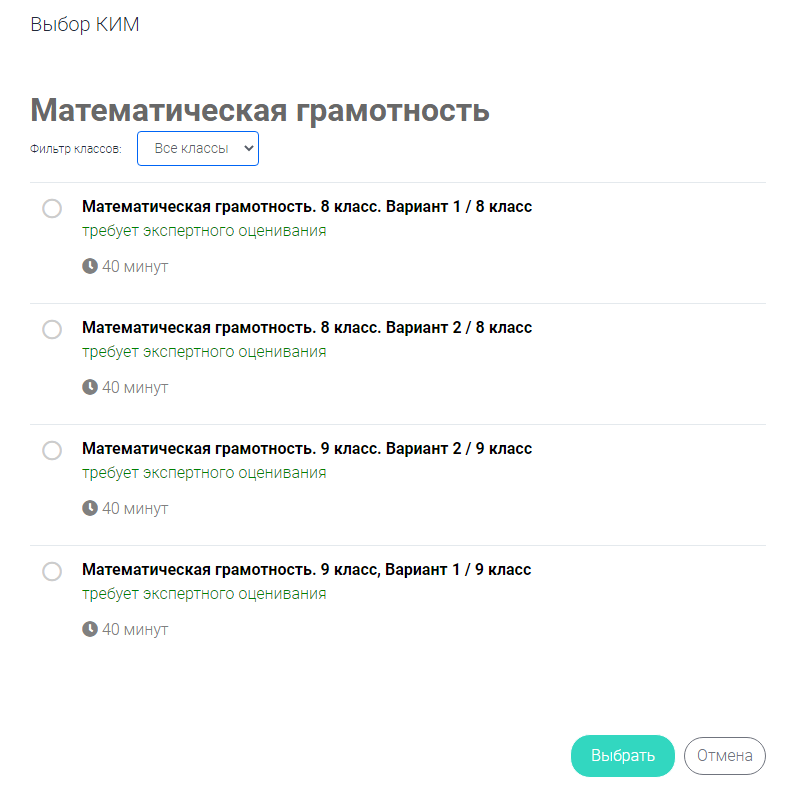 КИМ будет добавлен. Аналогичным образом можно добавить и другой вариант (рис. 12). 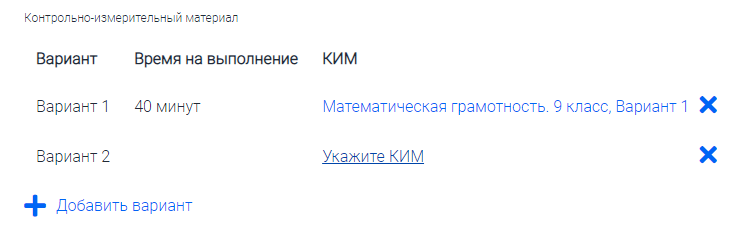 Нажмите кнопку Сохранить (рис. 13). 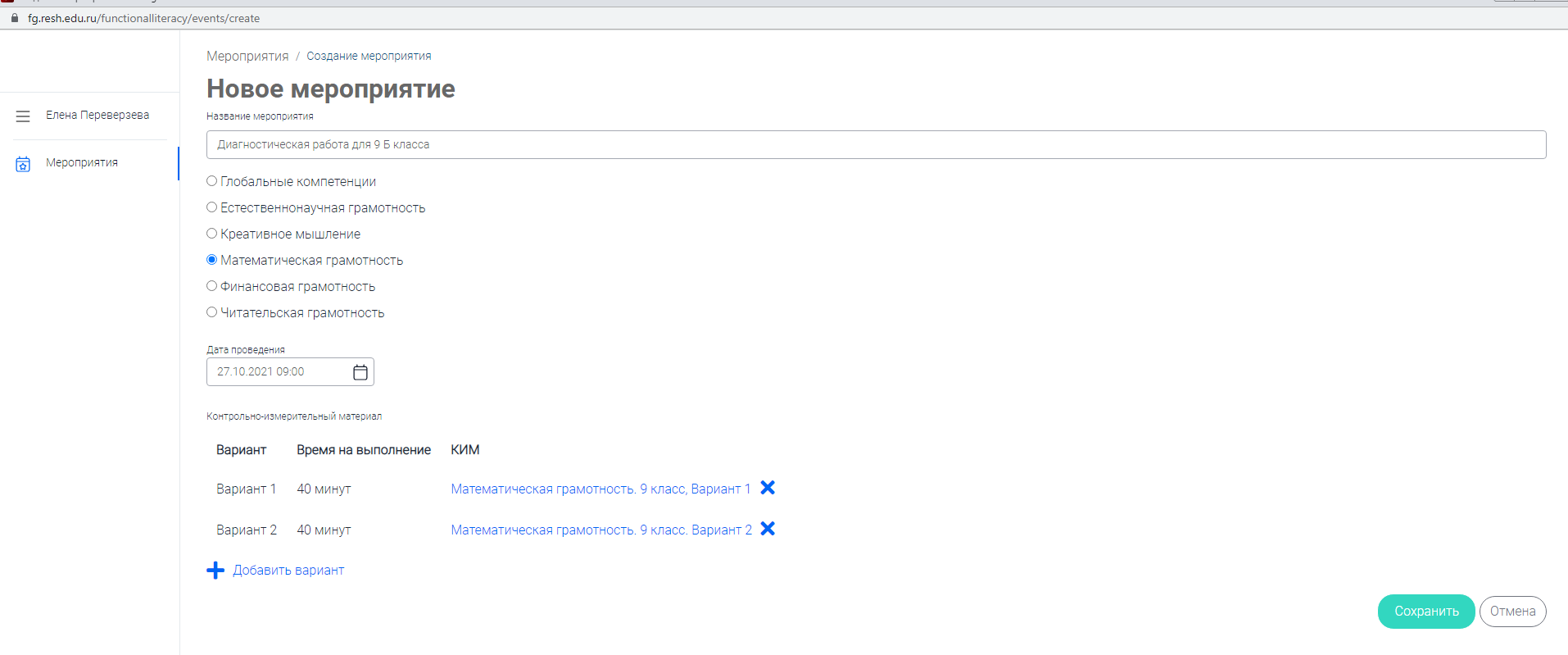 Диагностическая работа создана. Для редактирования мероприятия нажмите кнопку  (рис. 14). 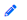 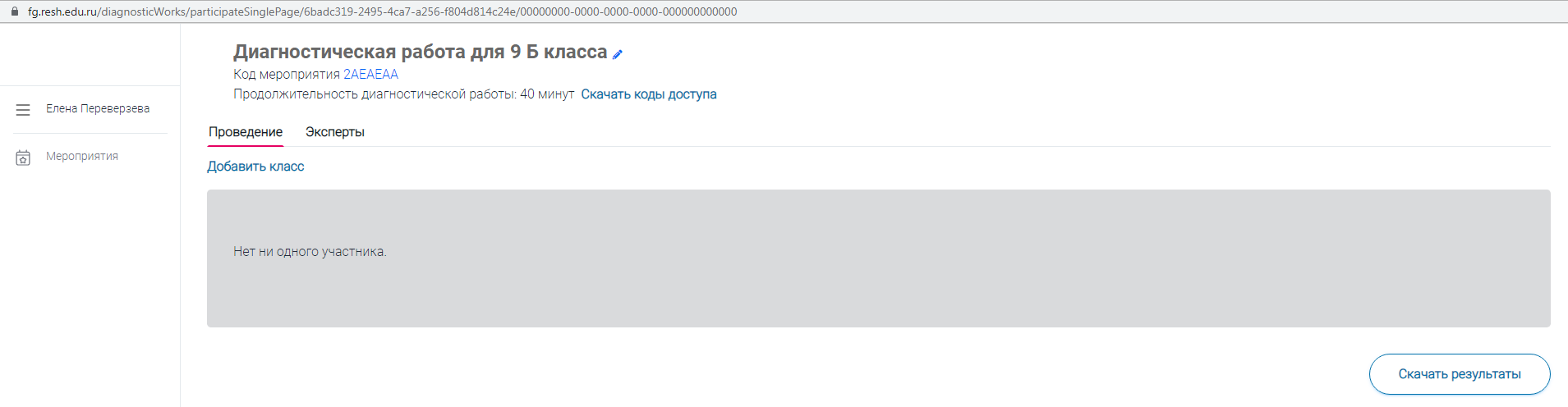 Необходимо изменить дату и время проведения диагностической работы (вы можете просмотреть все задания работы только от имени ученика, но если дата и время проведения работы еще не наступили, то вы не сможете этого сделать. Поэтому предлагаем установить текущую дату и время для просмотра содержания работы, после чего дата и время проведения диагностической работы буду восстановлены в прежней редакции). Примечание. Кнопка  внизу страницы позволяет полностью удалить диагностическую работу.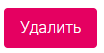 Нажмите кнопку Сохранить.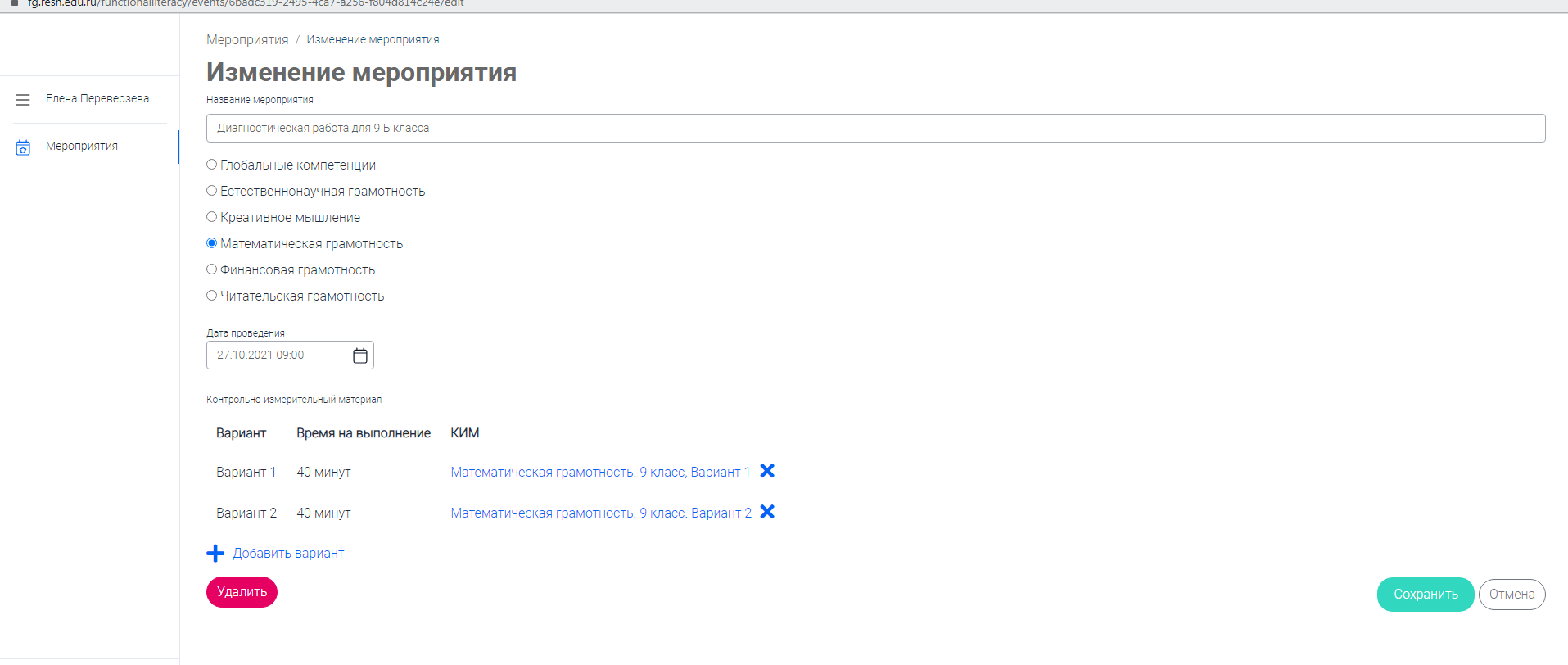 Далее необходимо заполнить список участников диагностики. Нажмите кнопку Добавить класс. В появившемся окне введите Наименование класса и Количество учеников. Примечание. Рекомендуем создать на одного ученика больше, т.к. вы будете использовать этот дополнительный вход для того, чтобы ознакомиться с диагностической работой заранее от имени ученика. Например, в классе 23 ребенка, тогда в поле Количество учеников вы вводите 24. Т.е. первые 23 работы – для учеников, 24 работа – для Вас.Нажмите кнопку Сохранить (рис. 16).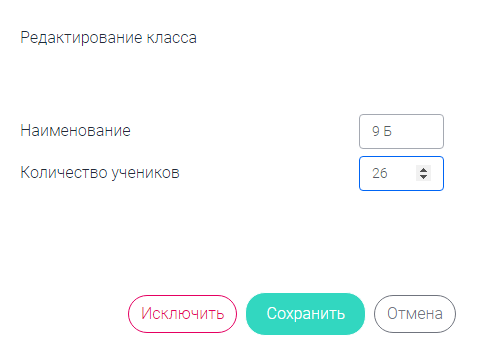 Нажмите кнопку , чтобы увидеть список участников диагностики. Здесь можно отслеживать результаты диагностики.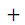 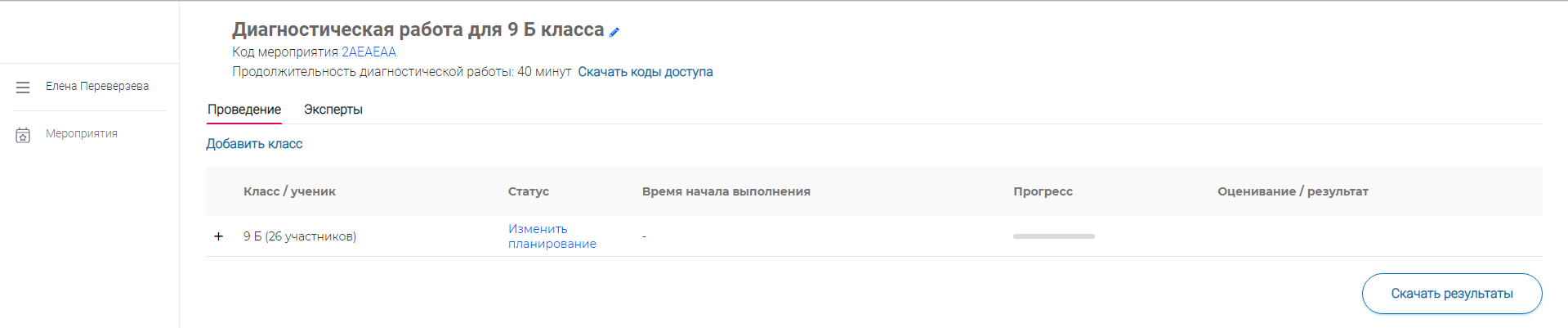 Чтобы вернуться к общему списку диагностических работ, необходимо нажать кнопку Мероприятия. 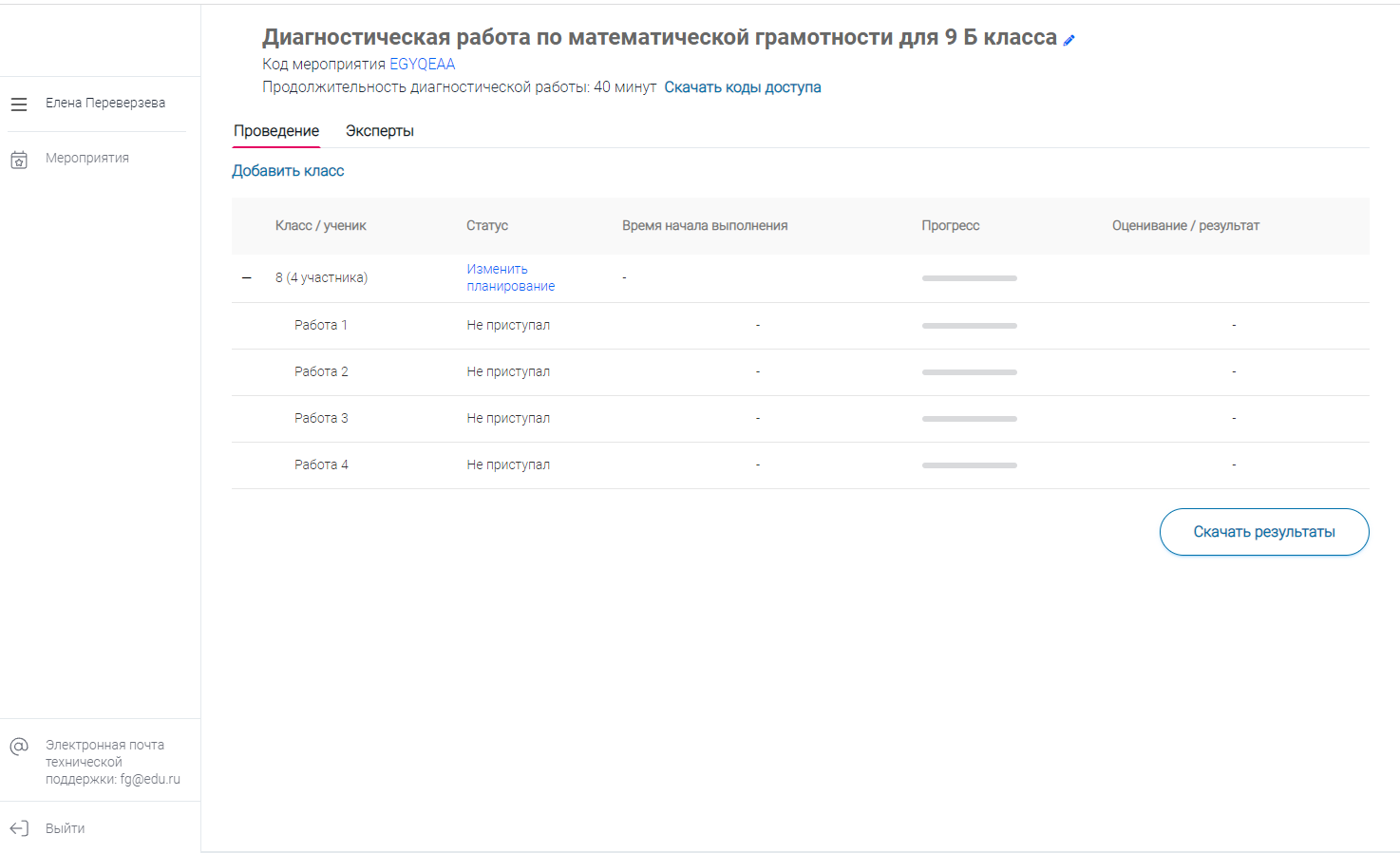  В данном окне вы можете продолжить создание других диагностических работ (кнопка Создать мероприятие), выйти из системы (кнопка Выйти), а также можно открыть нужную диагностическую работу, щелкнув по ее названию.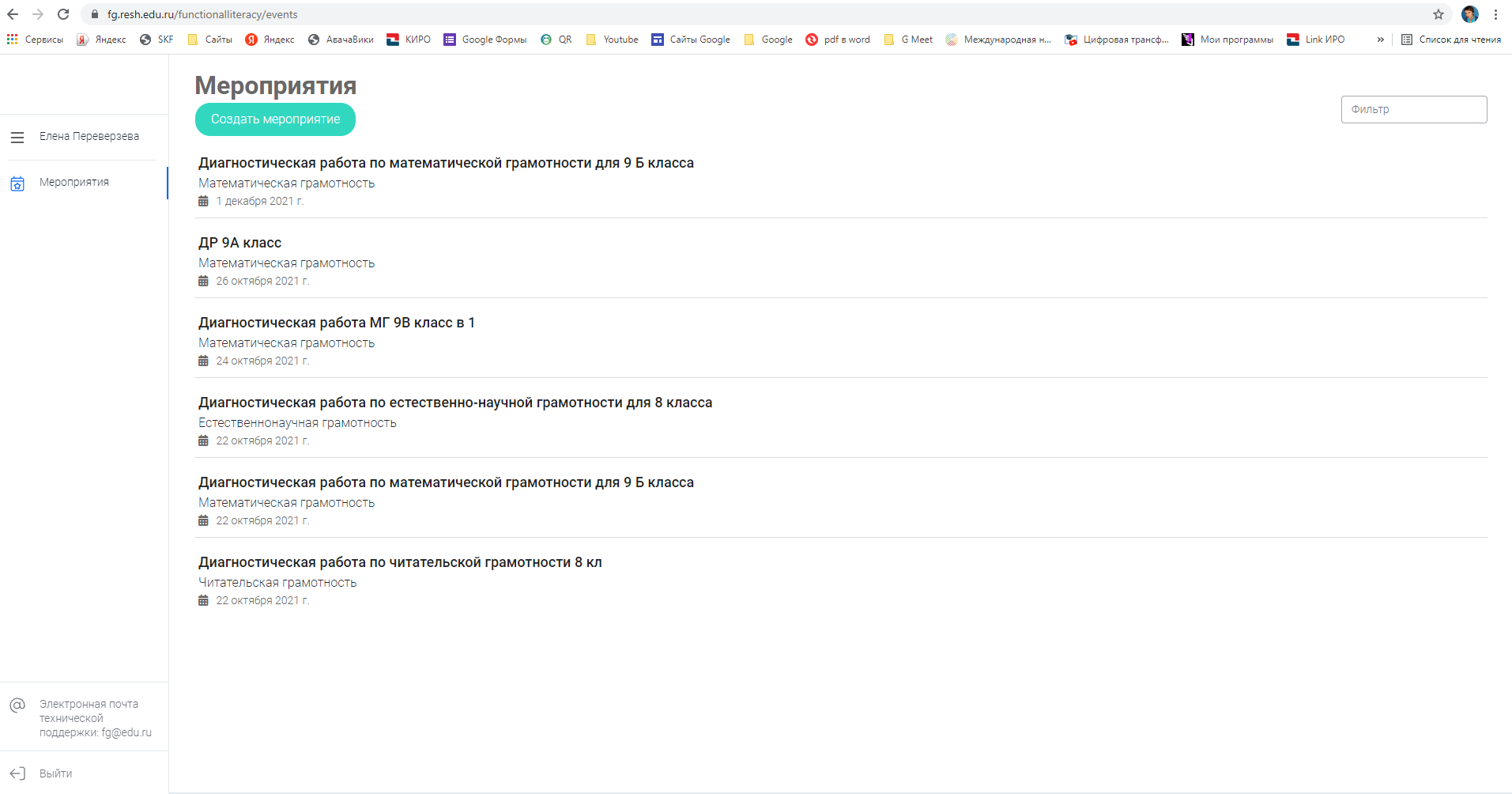 Откройте Вашу диагностическую работу. Теперь необходимо получить коды доступа к диагностической работе для каждого учащегося. Тогда вы сможете просмотреть заранее работу, а затем и провести ее в классе. Нажмите кнопку Скачать коды доступа (рис. 20).В появившемся окне выберите папку для сохранения, напишите имя файла и нажмите кнопку Сохранить.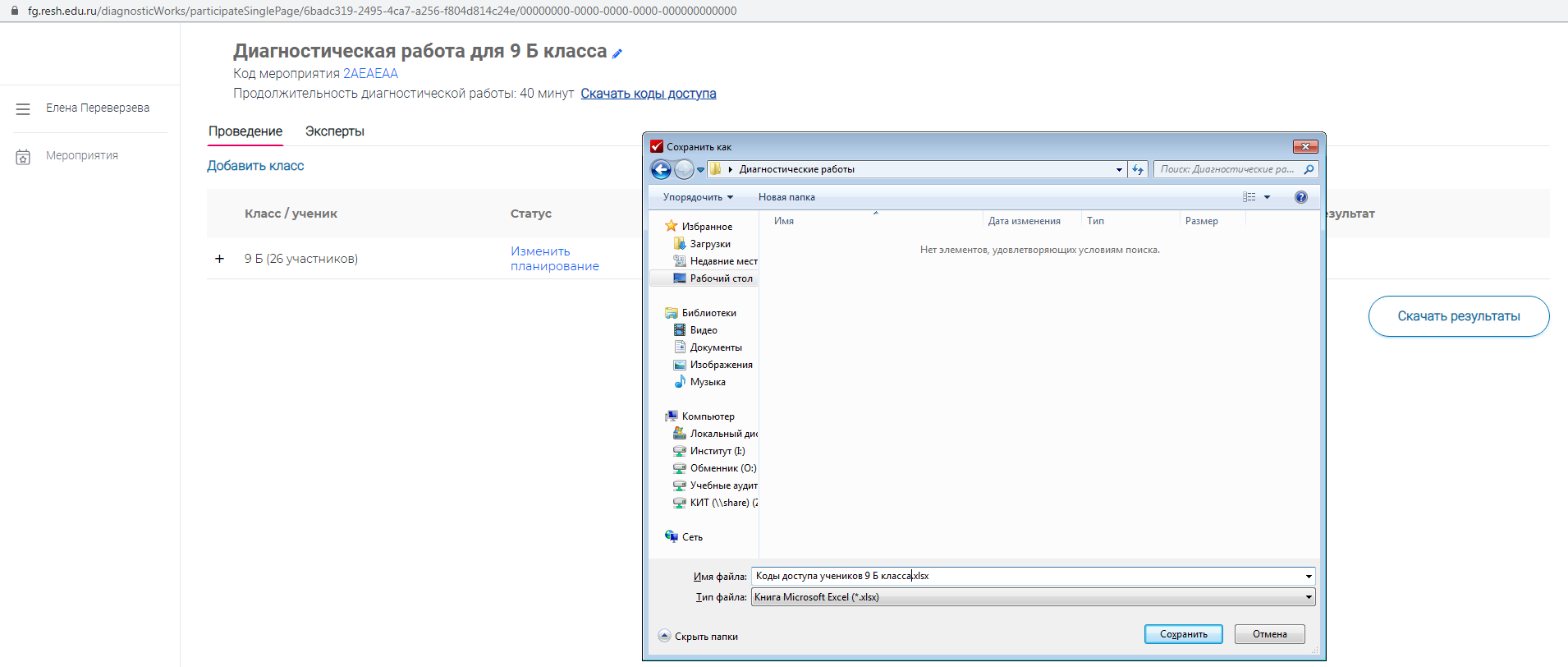 Откройте файл Excel с кодами доступа учащихся.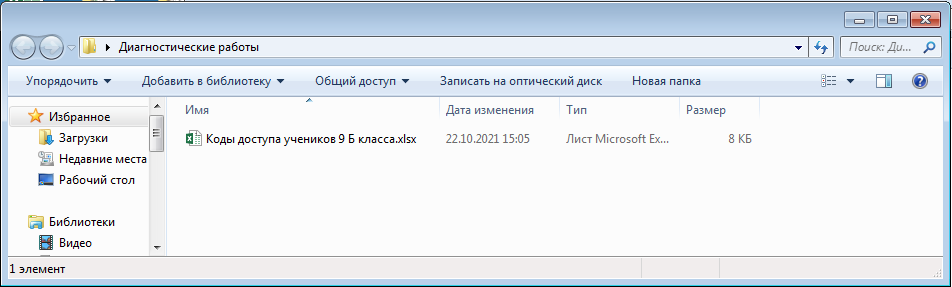 Оформите таблицу: выделите нужный диапазон, на вкладке Главная выберите кнопку Границы, далее Все границы.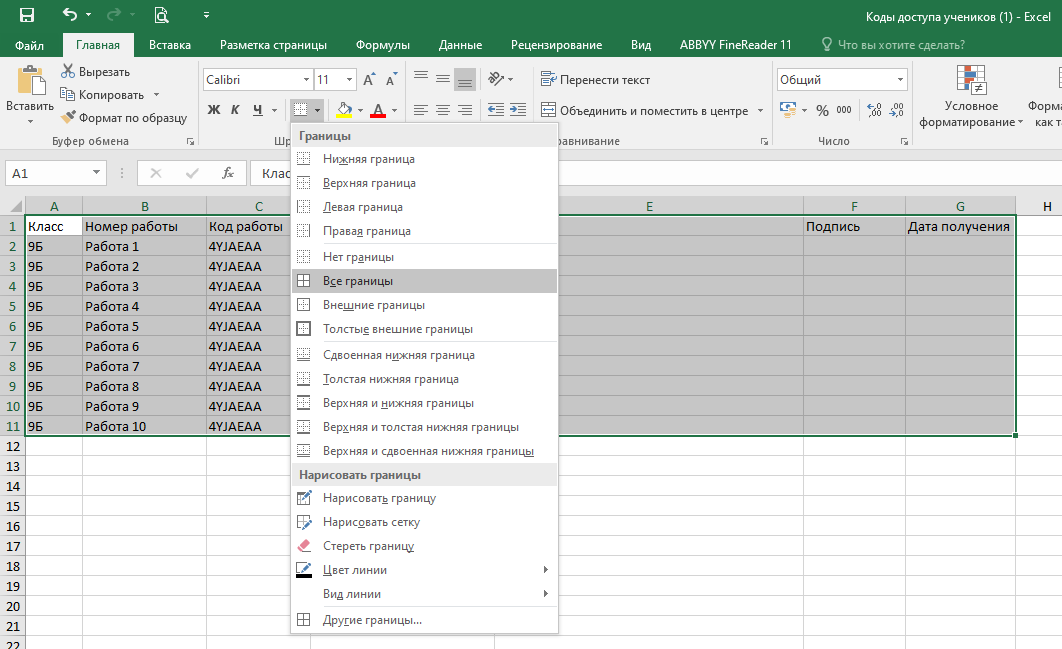 В столбец ФИО внесите данные о каждом ученике. Сохраните изменения в файле.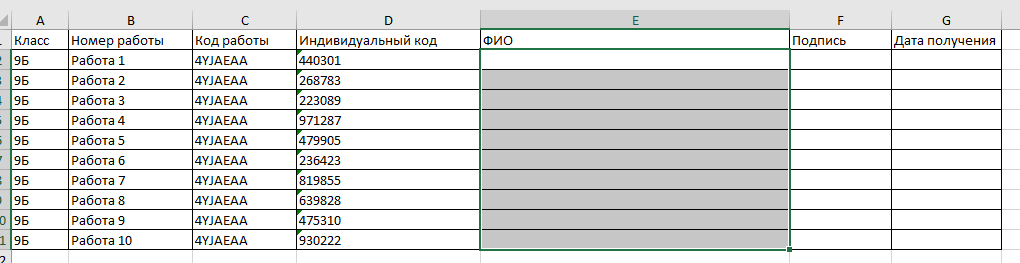  Далее можно распечатать данную таблицу и раздать каждому учащемуся код работы (код мероприятия) и индивидуальный код (пароль) для входа и прохождения диагностической работы. Шаг 3. Просмотр диагностической работ от имени ученика (до проведения мероприятия).	Перед проведением мероприятия в классе Вам необходимо побывать в роли ученика, чтобы можно было помочь каждому учащемуся при возникновении той или иной проблемы. Также вы можете заранее увидеть все задания диагностической работы.Перейдите на сайт https://fg.resh.edu.ru/. Нажмите кнопку Войти как обучающийся/эксперт.В появившемся окне введите код работы и индивидуальный код любого учащегося (в шаге 2, пункт 16). Примечание. Вы можете использовать код доступа для дополнительного ребенка, который вы создали в шаге 2, п. 7.  Нажмите кнопку Войти.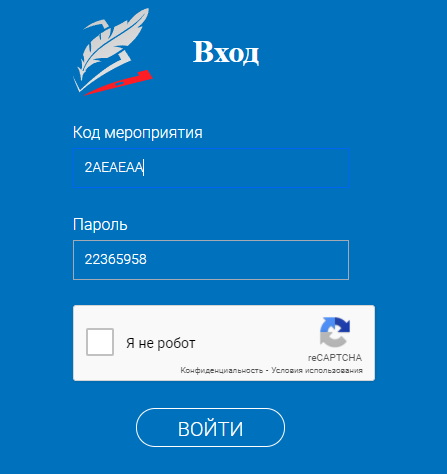 Откроется диагностическая работа. Изучите предложенный текст и нажмите кнопку Приступить к выполнению.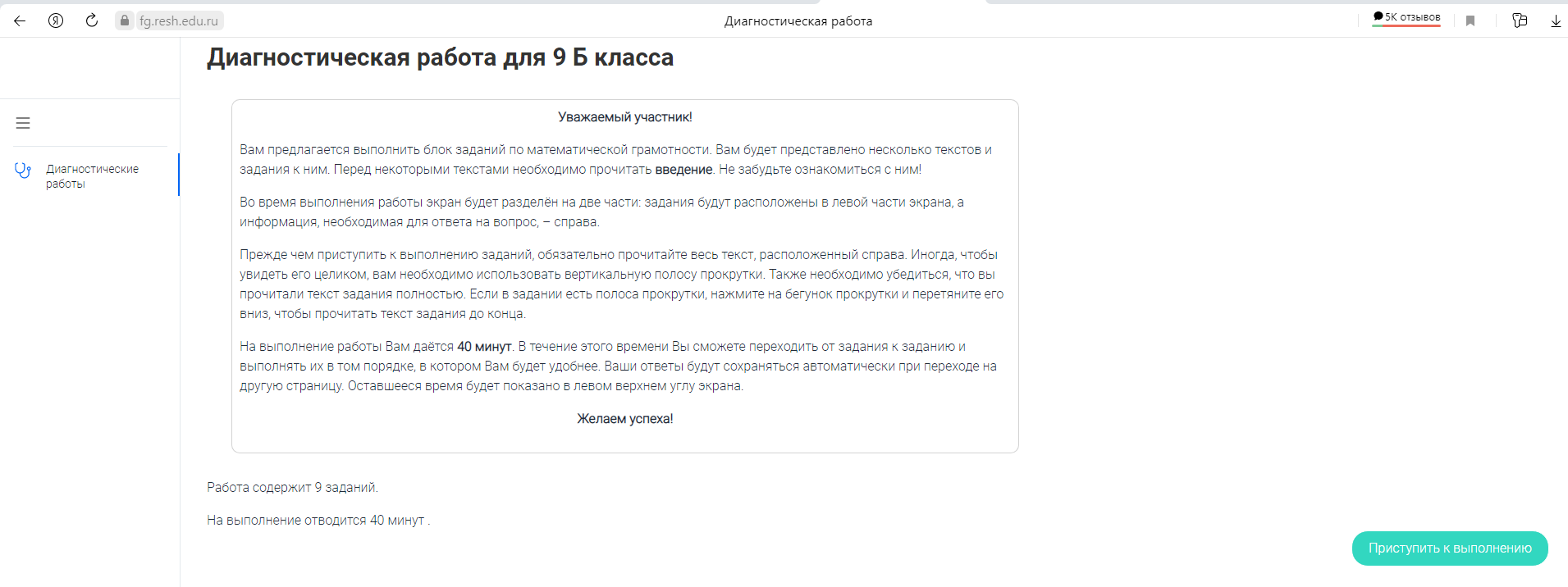 Просмотрите задания работы, нажимая кнопку с номером задания. Нажмите кнопку Завершить тест.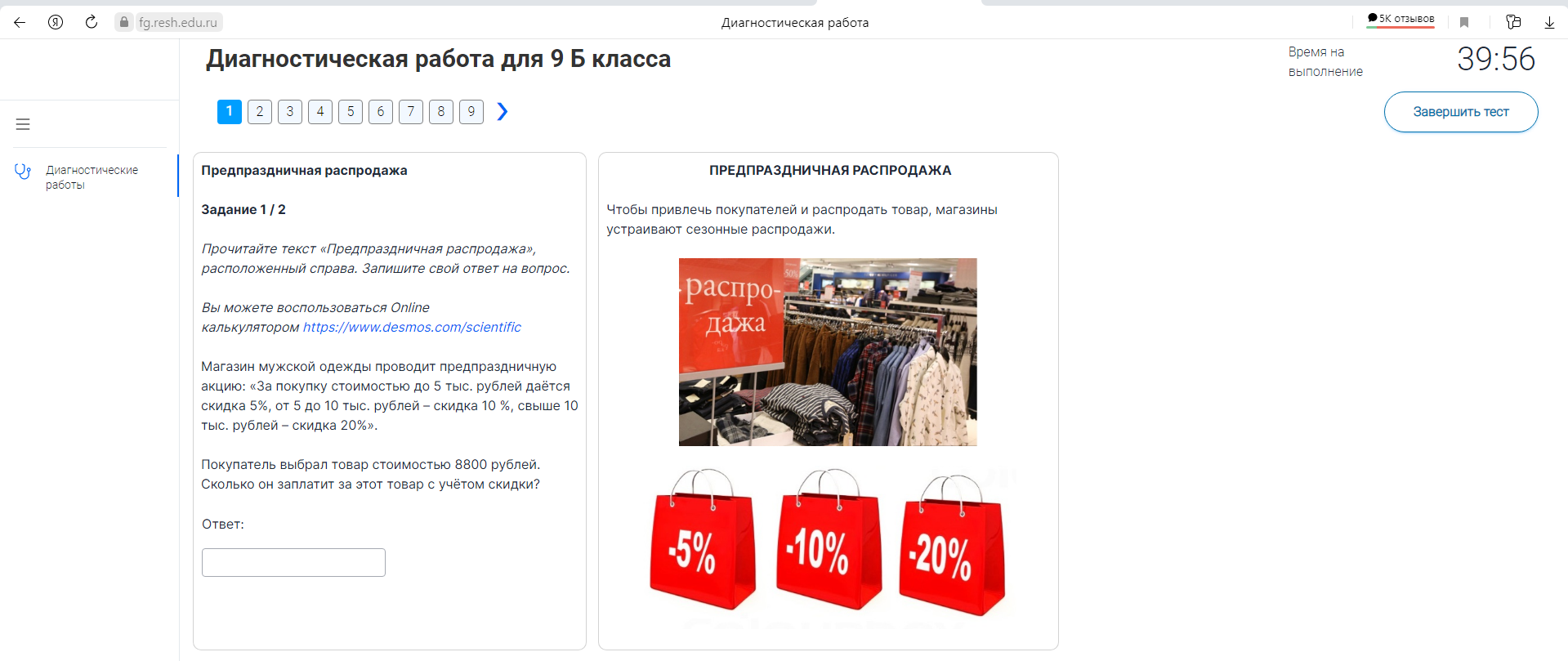 На что следует обратить внимание учащихся при проведении диагностической работы:познакомить с интерфейсом программы: слева формируются задания и вводятся ответы, справа – дополнительный материал, необходимый для выполнения задания. Показать как переходить от задания к заданию, как завершить тестирование, а также показать основные элементы интерфейса: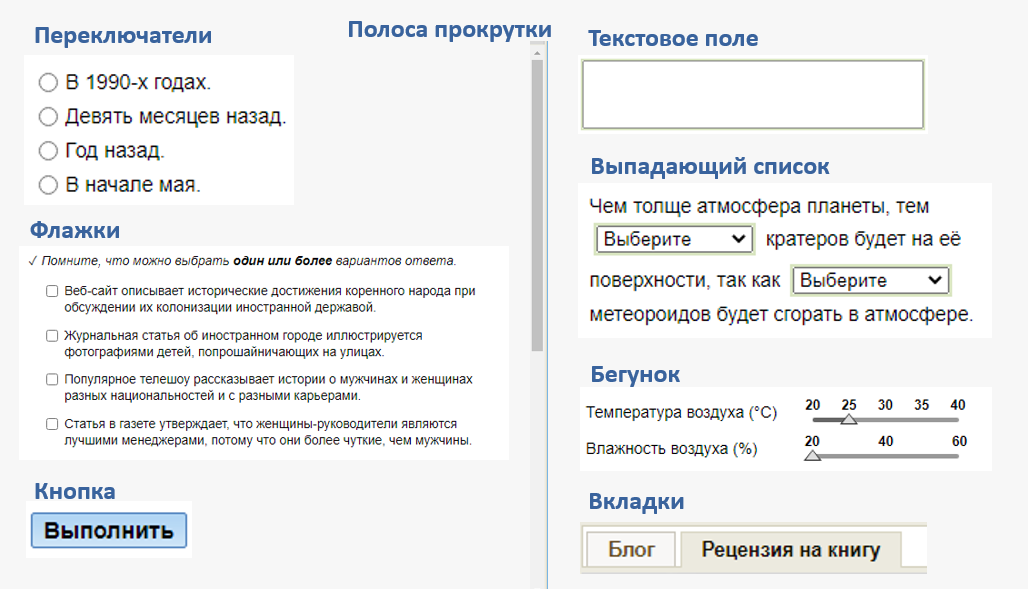 Если требуется запустить калькулятор (или любой другой тренажер), то необходимо перейти по ссылке, при этом откроется другая вкладка браузера с калькулятором. Далее необходимо произвести вычисления им вернуться во вкладку с заданиями. Пример: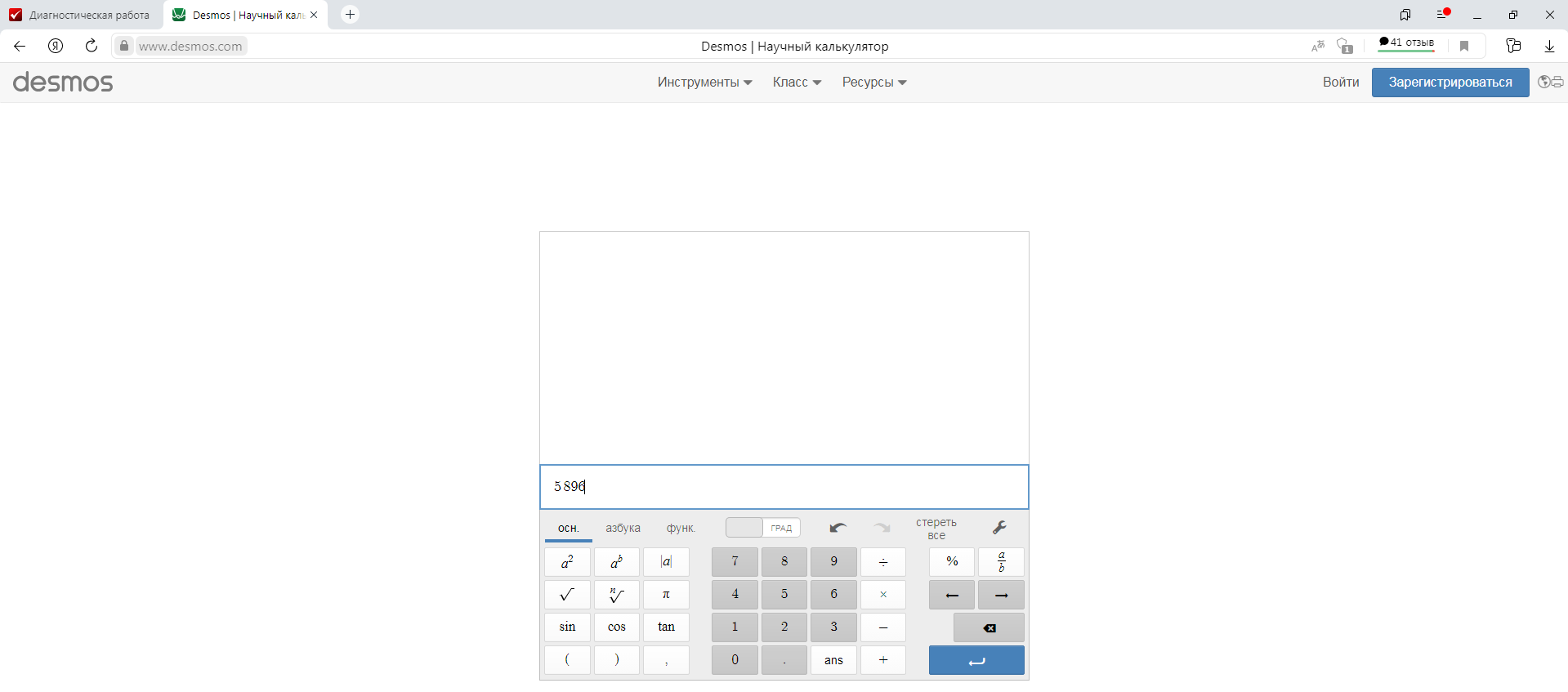 Завершите тестирование, нажав кнопку Завершить тест. В появившемся окне нажмите кнопку Да.  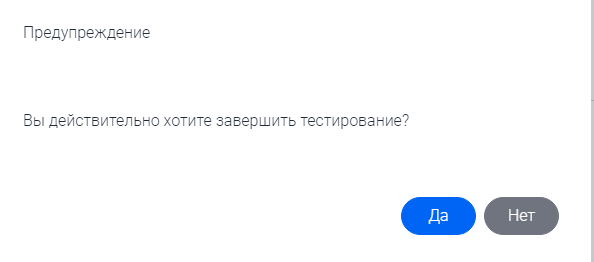 Тестирование пройдено. В следующем окне будут отображены предварительные результаты диагностической работы. Нажмите кнопку Вернуться в РЭШ, чтобы выйти из системы.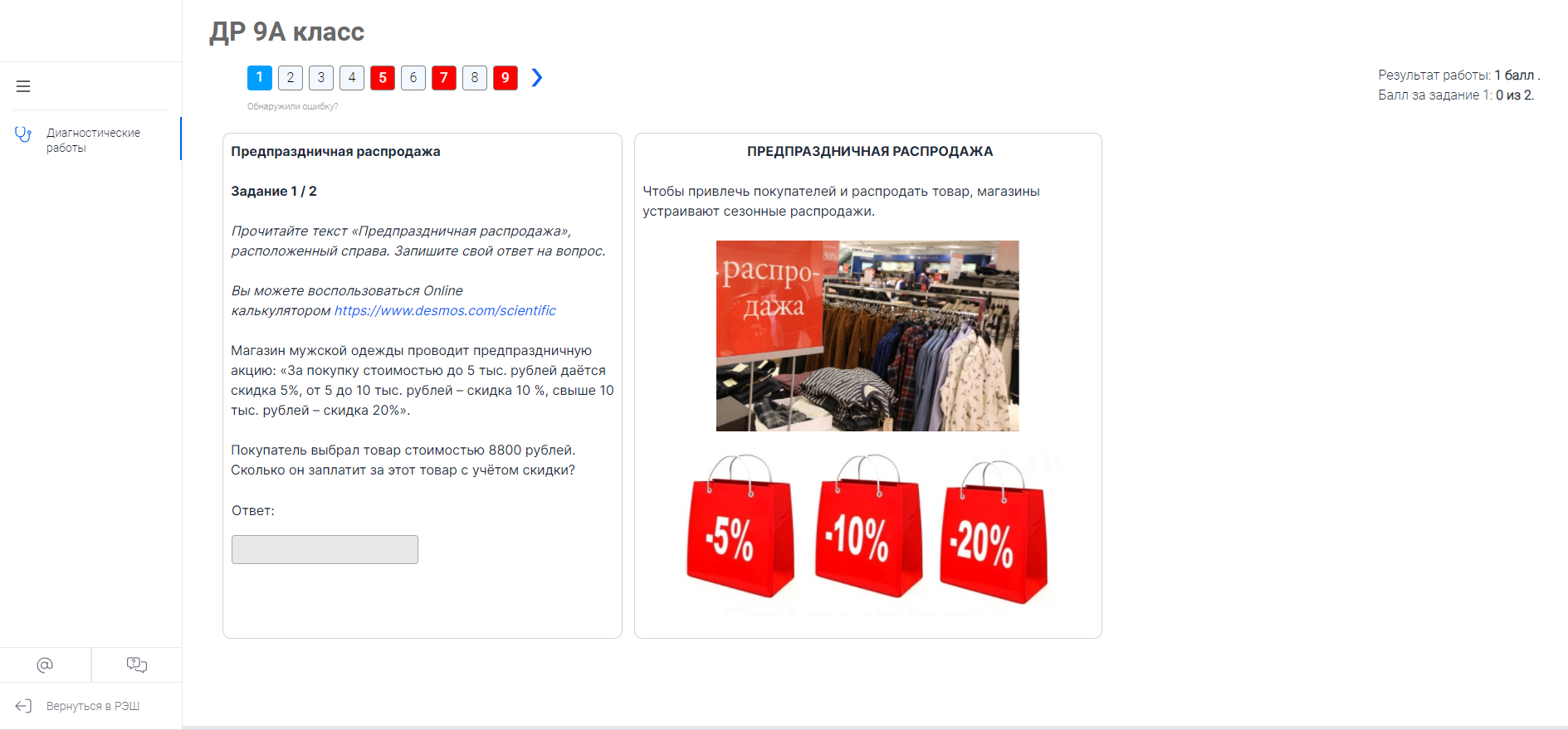 Шаг 4. Проведение и организация мероприятияЗайдите в систему и установите точную дату и время проведения мероприятия:Перейдите на сайт https://fg.resh.edu.ru/. Нажмите кнопку Войти как учитель. Введите свой логин и пароль. Откройте Вашу диагностическую работу (если она не создана, создайте ее – шаг 2).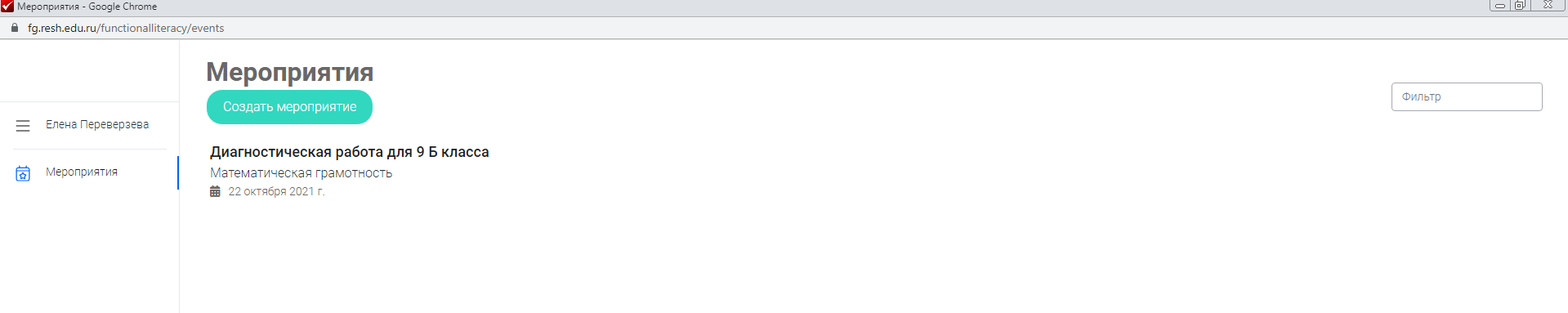 Зайдите в режим редактирования работы, нажав кнопку Редактировать . 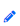 Установите дату и время проведения диагностики и нажмите кнопку Сохранить.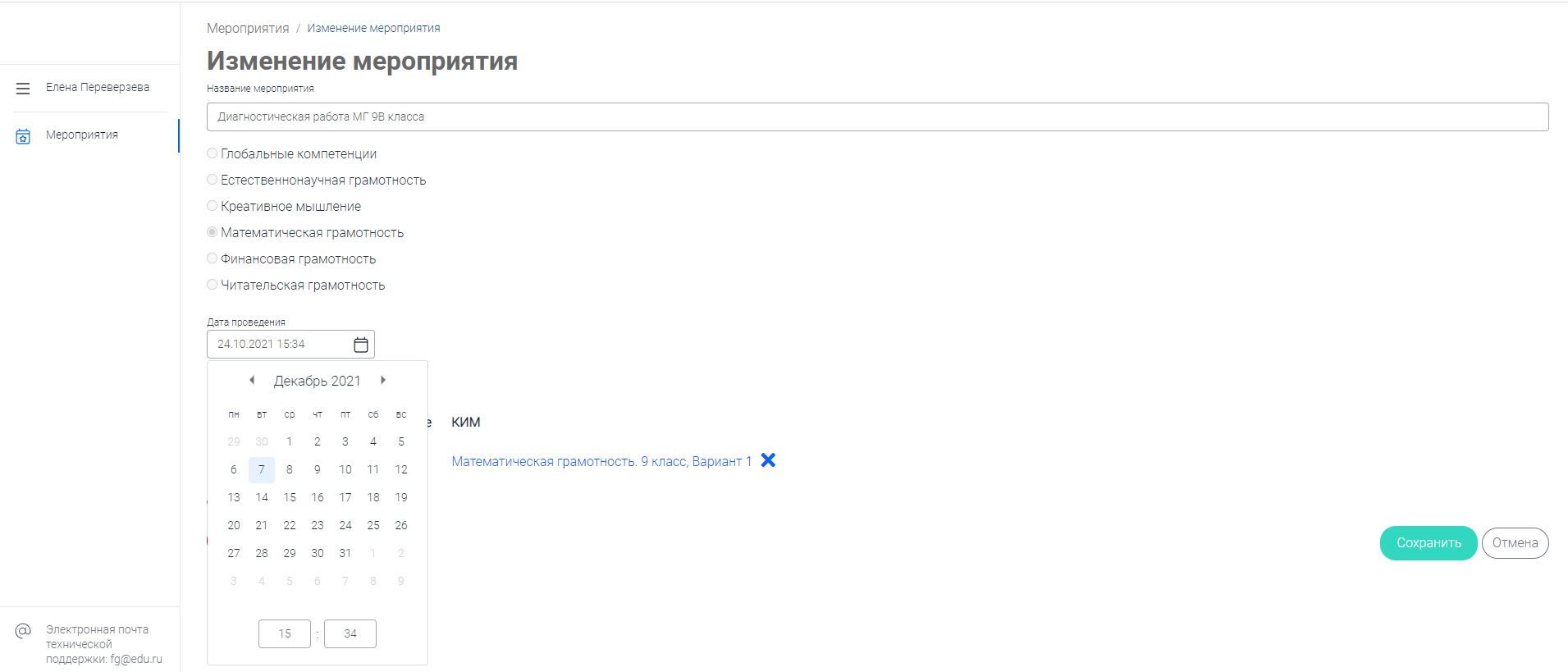 Подготовьте распечатки с данными для входа в систему каждому учащемуся. Например, Начните мероприятие в назначенный день: раздайте инструкции для входа каждому учащемуся, обратите внимание на интерфейс платформы, объясните как завершить тестирование в конце мероприятия. Шаг 5. Проверка и оценивание результатов.Перейдите на сайт https://fg.resh.edu.ru/. Нажмите кнопку Войти как учитель. Введите свой логин и пароль. Откройте нужную диагностическую работу.Раскройте список участников диагностической работы, нажав .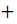 Раскройте список участников диагностической работы, нажав . Часть заданий было проверено системой автоматически, а другая часть требует проверки учителем. Вам необходимо проверить такие задания и выставить нужное количество баллов каждому ученику. В строке ученика, который выполнил работу, нажмите ссылку Требуется экспертиза.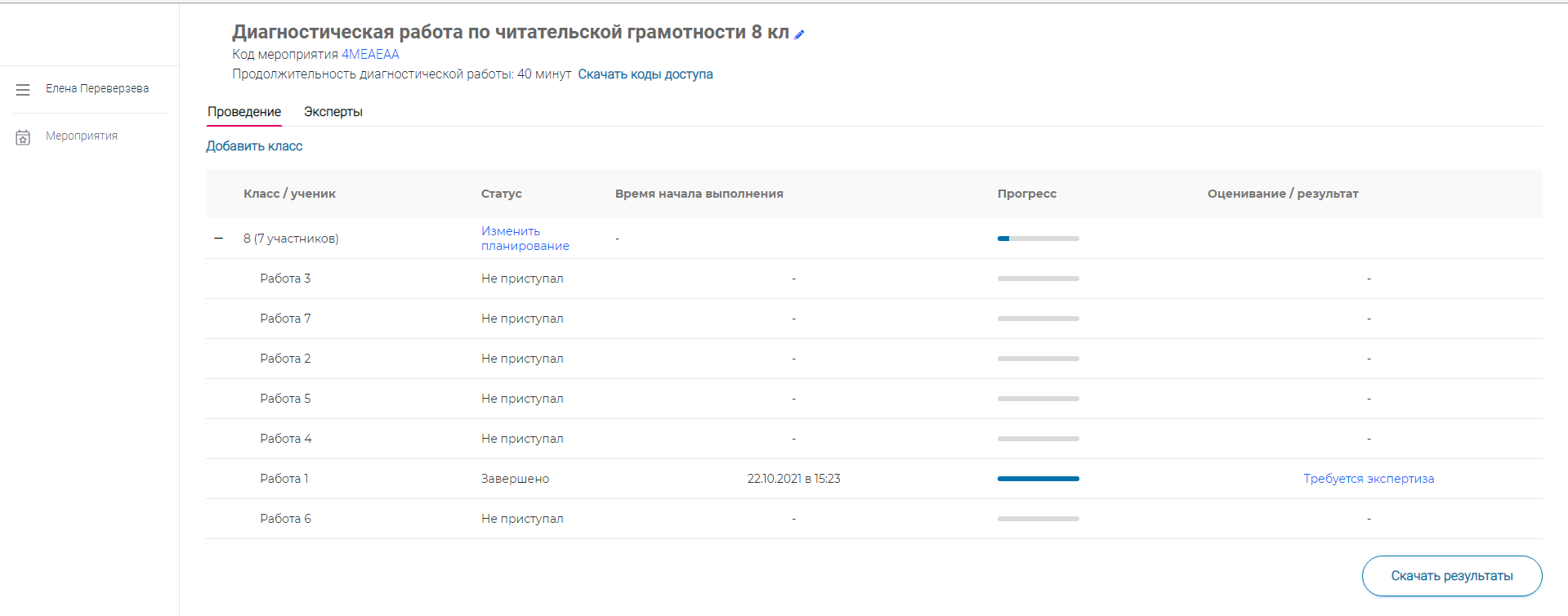 Будет открыт список заданий с ответами учащегося, требующих проверки. В приведенном ниже примере необходимо проверить два задания и поставить за каждый из них необходимый балл.Чтобы ознакомиться с критериями оценивания всех заданий, нажмите кнопку Критерии оценивания.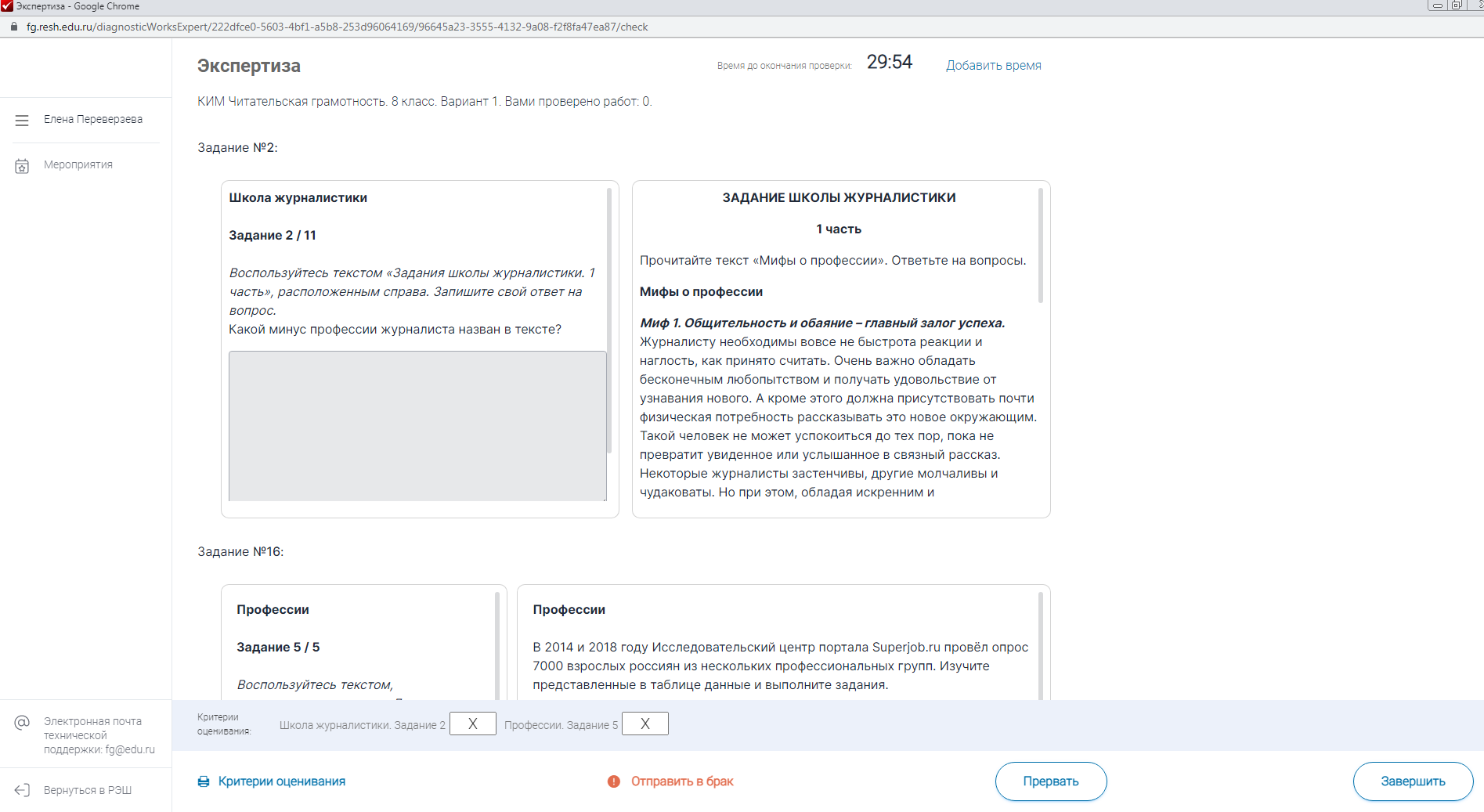 В появившемся окне скачайте предложенные документы и ознакомьтесь с ними.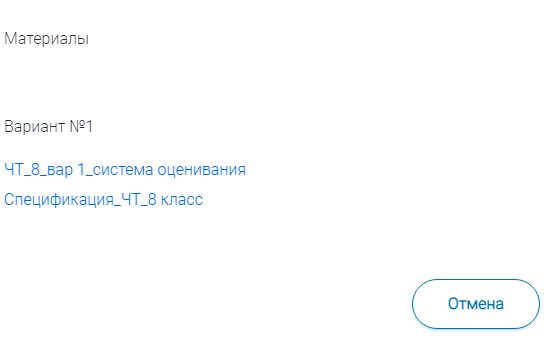 Вернитесь в систему, поставьте необходимые баллы за выполненные задания. Нажмите кнопку Завершить. 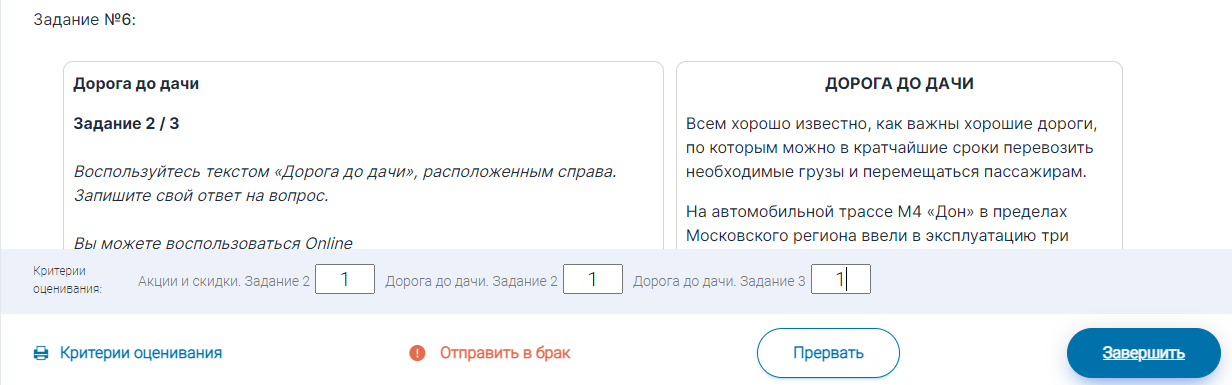 Все баллы будут отображены в столбце Оценивание/результат. Для анализа выполненных работ нажмите кнопку Скачать результаты.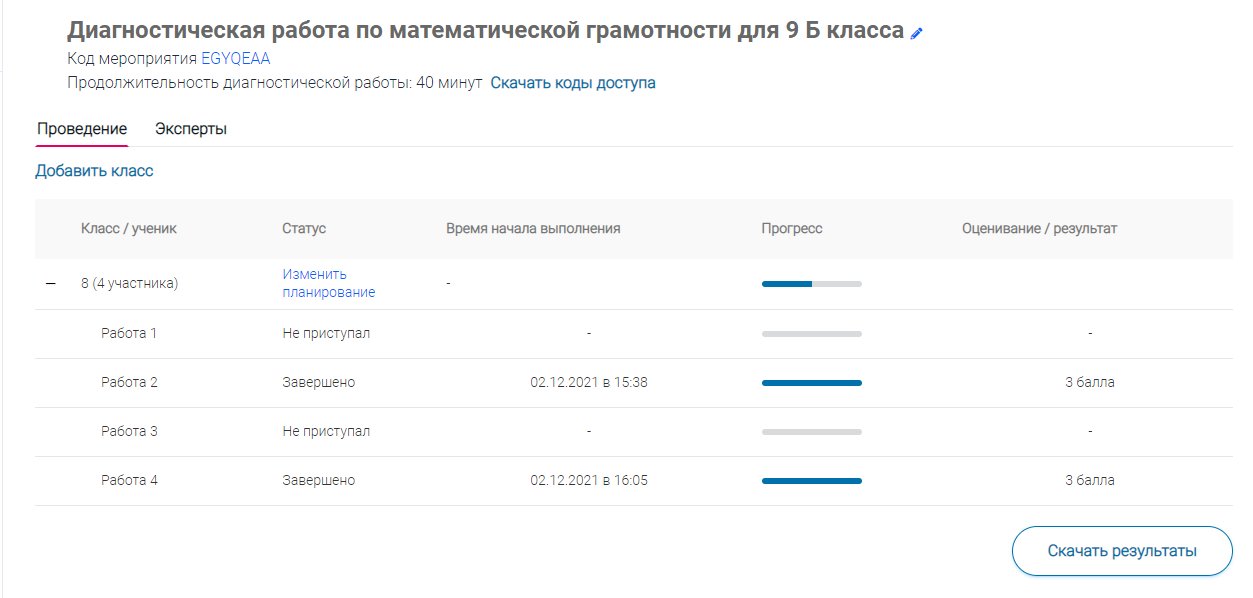  Сохраните файл Excel в нужную папку по именем «Вид грамотности_ класс_школа_район». Примечание. Столбец Участник соответствует столбцу ФИО из таблицы с кодами доступа учеников.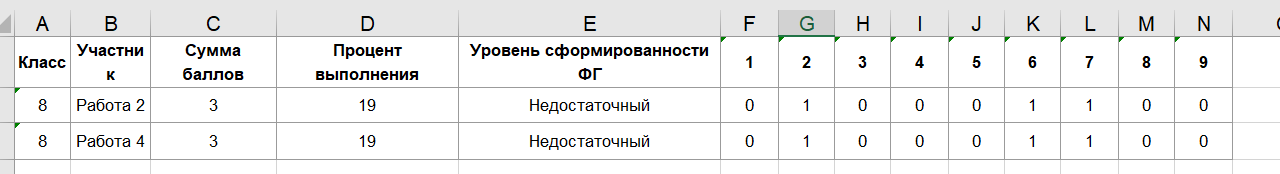 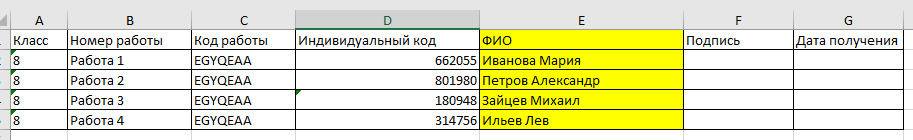 